Программа спецкурса«Практикум по применению МСА: последние изменения и актуальные вопросы»(20 академических часов)Тема 1. Последние изменения в нормативно-правовом регулировании аудиторской деятельностиВлияние изменений в геополитической ситуации на аудит финансовой отчетности за 2021 и 2022 годыРекомендации аудиторам по проведению аудита годовой бухгалтерской отчетности организаций за 2021 годПересмотр существующих и разработка новых международных стандартов аудиторской деятельности и других документов IAASB (пересмотренный МСА 600 и другие)Тема 2. Вопросы внутреннего и внешнего контроля качестваНовые стандарты качества аудита: МСК 1, МСК 2 и МСА 220 (пересмотренный)Практика осуществления внешнего контроля качества работы аудиторских организацийПоследние изменения в классификаторе нарушений и недостатков, выявляемых в ходе внешнего контроля качества работы аудиторских организаций, аудиторовТема 3. Новое в оценке рисков существенного искаженияПринципы и требования пересмотренного МСА 315Масштабируемость при выявлении и оценке рисков существенного искаженияРасширенная аудиторская документация в соответствии с пересмотренным МСА 315Тема 4. Отдельные практические вопросы сбора доказательств. Практические примеры и рабочие документы аудитаПрактика применения МСА 500: процедуры по проведению детального тестирования с использованием методов выбора всех объектов (сплошная проверка) и выбора конкретных объектовПрактика применения МСА 530: процедуры по проведению детального тестирования методом нестатической выборкиПрактика применения МСА 570: процедуры по оценке соблюдения аудируемым лицом принципа непрерывности деятельностиТема 5. Отдельные практические вопросы завершения аудитаОсобенности раскрытия бухгалтерской (финансовой) отчетности организаций и иной информации в 2022 г.Некоторые вопросы порядка подготовки аудиторских заключений и других отчетов. Сборник примерных форм заключений, составленных в соответствии с МСА (версия 6/2021)Механизм идентификации ключевых вопросов аудита для ОЗO и прочих компанийУчебный центр «СТЕК»: (495) 921-23-23, 953-30-40, 953-50-60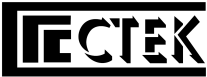 Утверждаю:директор НОЧУ ДПО «ЦПП «СТЕК»С.А. ГрадополовУтверждаю:директор НОЧУ ДПО «ЦПП «СТЕК»С.А. Градополов